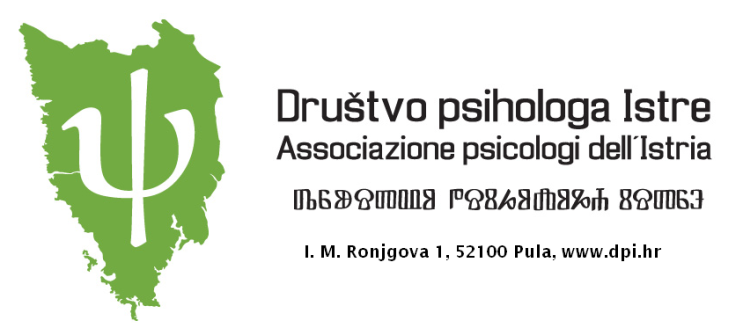 Popis aktivnosti za tjedan psihologije 2017.LABINŠTINAPONEDJELJAK, 20.02.UTORAK, 21.02.UTORAK, 21.02.SRIJEDA, 22.02.SRIJEDA, 22.02.ČETVRTAK, 23.02.PETAK, 24.02.Borjan Bategelj dipl. psiholog - prof. – izrada letaka, web i Facebook vizuala za obilježavanje Tjedna psihologije na LabinštiniPAZINPONEDJELJAK, 20.02.ČETVRTAK, 23.02.POREČPONEDJELJAK, 20.02.PONEDJELJAK, 20.02.UTORAK, 21.02.UTORAK, 21.02.UTORAK, 21.02.UTORAK, 21.02.SRIJEDA, 22.02.ČETVRTAK, 23.02.ČETVRTAK, 23.02.ČETVRTAK, 23.02.PONEDJELJAK 20.02 – NEDJELJA 26.02.PONEDJELJAK, 27.02.UTORAK, 28.02.PULAPONEDJELJAK, 20.02.PONEDJELJAK, 20.02.PONEDJELJAK, 20.02.UTORAK, 21.02.UTORAK, 21.02.ČETVRTAK, 23.02.ČETVRTAK, 23.02.PONEDJELJAK, 20.02. – PETAK, 24. 02.PONEDJELJAK, 27.02.PONEDJELJAK, 27.02.UMAGPONEDJELJAK, 20.02.PONEDJELJAK, 20.02. – NEDJELJA 26.02.ČETVRTAK, 23.02.naslov/tema događanja:„10. TJEDAN PSIHOLOGIJE, MEDIJSKO PREDSTAVLJANJE AKTIVNOSTI U ISTARSKOJ ŽUPANIJI“vrsta događanja:radio emisija „Istarski prvi“tko:Hana Šiljan Bembić, dipl.psiholog - prof.  (gošća) i Branka Gladović Šverko, prof. psihologije (urednica i voditeljica emisije)za koga:građanstvogdje:Radio Labinkada:10:10 satinaslov/tema događanja:„STRES I ZDRAVLJE SRCA“vrsta događanja:predavanjetko:Marina Njegovan, klinički psiholog (Thalassotherapia Opatija)za koga:građanstvogdje:Prostorije Gradskog društva Crvenog križa Labinkada:17:00 – 18:00 satinaslov/tema događanja:„POSEGNI ZA PODRŠKOM I PAŽNJOM“vrsta događanja:savjetovanje/razgovor sa psihologomtko:Dubravka Ujčić Lukšić, prof. psihologijeza koga:za osobe koje osjećaju potrebu za podrškom, pažnjom, osnaženjem; najava na  dubravka.ujcic-luksic@skole.hr  ili na 098 1634 585gdje:prostor školskog psihologa u OŠ Vladimira Nazora Potpićankada:16:00 – 19:00 satinaslov/tema događanja:„SNAGA KVALITETNIH ODNOSA – TEMELJ SRETNOG ŽIVOTA“vrsta događanja:radionicatko:Mirjana Dobrić, dipl. psih. prof.za koga:građanstvogdje:Prostorije Gradskog društva Crvenog križa Labinkada:17:00 – 18:00 satinaslov/tema događanja:„MOJ PUT DO SRETNOG RODITELJA DJETETA S POSEBNIM POTREBAMA“vrsta događanja:radionicatko:Anna Goreta Giannini, mag. psych. i Lorena Černjul, dipl. psiholog – prof.za koga:namijenjeno svim zainteresiranim  roditeljima djece s teškoćama u razvoju bez obzira na dob djetetagdje:Centralni vrtić "Pjerina Verbanac" Labin (na Katurama)kada:17:00 – 18:30 satinaslov/tema događanja:„POSEGNI ZA PODRŠKOM I PAŽNJOM“vrsta događanja:savjetovanje/razgovor sa psihologomtko:Dubravka Ujčić Lukšić, prof. psihologijeza koga:za osobe koje osjećaju potrebu za podrškom, pažnjom, osnaženjem; najava na dubravka.ujcic-luksic@skole.hr  ili na 098 1634 585gdje:prostor školskog psihologa u OŠ Vladimira Nazora Potpićankada:16:00 – 19:00 satinaslov/tema događanja:„PSIHOLOŠKA OVISNOST O ALKOHOLIZMU“vrsta događanja:radio emisija „Mikrofon u sredini“tko:Đeni Zuliani, mag. psih. (gošća) i Branka Gladović Šverko, prof. psih. (urednica i voditeljica emisije)za koga:šira javnostgdje:Radio Labinkada:12:30 satinaslov/tema događanja:„DOJDI I PITAJ“vrsta događanja:neformalno druženjetko:Jasna Matošević, univ. bacc. psych.Valentina Rabar, mag. psych., prof.Nikoleta Zubić, mag. psych.Ljiljana Matošević Levak, diplomirani psiholog, profesorJasna Sloković, diplomirani psiholog, profesorGordana Trošt - Lanča, prof. psihologijeVesna Rusijan, diplomirani psiholog, profesorNeva Ljuština, mag. psych.za koga:srednjoškolcigdje:Gimnazija i strukovna škola Jurja Dobrile Pazinkada:14:30 satinaslov/tema događanja:"PSIHO SAMANJ"vrsta događanja:niz radionica i kratkih prezentacijatko:Nevija Srdoč, diplomirani psiholog: „POZITIVNA PSIHOLOGIJA“Ljiljana Matošević Levak, diplomirani psiholog, profesor: „PENZIONERSKE ĆAKULE“Gordana Trošt - Lanča, prof. psihologije: STRES – „PUN MI JE KUFER STRESA“Vesna Rusijan, diplomirani psiholog, profesor: „STVARNI ŽIVOT ILI REALITY SHOW? PSIHOLOGIJA, MEDIJI I ETIKA“Nikoleta Zubić, mag. psych.: „CYBERBULLYING“Valentina Rabar, mag. psych., prof.: „UČENJE NE MORA BITI MUČENJE“Neva Ljuština, mag. psych. „ODNOS MAJKE I KĆERI - JESAM LI ISPUNILA OČEKIVANJA?“Jasna Sloković, diplomirani psiholog, profesor: „ZALJUBLJENOST, LJUBAV, BRAK“za koga:građanstvogdje:Spomen dom Pazin, Dvorana Istrakada:17:00 – 19:00 satinaslov/tema događanja:„ZDRAVE I NEZDRAVE PARTNERSKE VEZE MLADIH“vrsta događanja:radionicatko:Adrian Štark, psihologza koga:srednjoškolci SŠ M. Balotegdje:Zdravi grad Porečkada:10:00 – 11:30 satinaslov/tema događanja:„KOMUNIKACIJA ODGAJATELJA S DJECOM U SKUPINI – KAKO JASNIJE KOMUNICIRATI“vrsta događanja:radionicatko:Petra Brnić, psihologinjaza koga:odgajatelji porečkih privatnih dječjih vrtićagdje:Zdravi grad Porečkada:18:00 – 19:30 satinaslov/tema događanja:„PSIHOLOGIJA U ŽIVOTIMA LJUDI – GDJE JE SVE SUSREĆEMO!“vrsta događanja:radio emisijatko:Nataša Basanić Čuš, psihologinjaza koga:javnostgdje:Radio Centar Porečkada:13:00 – 13:45 satinaslov/tema događanja:„KOMUNIKACIJSKE VJEŠTINE“vrsta događanja:radionicatko:Goran Poropat, psihologza koga:srednjoškolci TUŠ A. Štifanićagdje:Centar za mlade Porečkada:08:50 – 10:20 satinaslov/tema događanja:„KOMUNIKACIJSKE VJEŠTINE“vrsta događanja:radionicatko:Goran Poropat, psihologza koga:srednjoškolci SŠ M. Balotegdje:Centar za mlade Porečkada:12:40 – 14:10 satinaslov/tema događanja:„ONO SI ŠTO MISLIŠ O SEBI!“vrsta događanja:radionicatko:Antonija Mijatović, psihologinja, Sandra Antolović, apsolventica psihologijeza koga:srednjoškolci 3. razreda TUŠ A. Štifanićagdje:TUŠ A. Štifanićakada:8:40 – 10:10 satinaslov/tema događanja:„RAZVOJ SOCIOEMOCIONALNIH VJEŠTINA KOD DJECE - IMPLEMENTACIJA PROGRAMA U VRTIĆU“vrsta događanja: radionicatko:Gordana Vorkapić Jugovac, psihologinjaza koga:odgajatelji i stručni suradnici dječjeg vrtića Radostgdje:dječji vrtić Radostkada:17:00 - 18:30 satinaslov/tema događanja:„EMOCIONALNO I SVJESNO JEDENJE“vrsta događanja:radionica tko:Tina Benčić, psihologinjaza koga:građani (uz prethodnu prijavu)gdje:Zdravi grad Poreč kada:18:30 - 20:00 satinaslov/tema događanja:„SRETNI I NESRETNI LJUDI – DA LI BIRAMO ILI NAM SE DOGAĐA“vrsta događanja:radio emisijatko:Nataša Basanić Čuš, psihologinjaza koga:javnostgdje:Radio Centar Poreč kada:13:00 - 13:45 satinaslov/tema događanja:„KOMUNIKACIJA ODGAJATELJA S DJECOM U SKUPINI – KAKO JASNIJE KOMUNICIRATI“vrsta događanja:radionicatko:Petra Brnić, psihologinjaza koga:odgajatelji dječjeg vrtića Radostgdje:dječji vrtić Radostkada:17:30 – 19:00 satinaslov/tema događanja:„STRATEGIJE SUOČAVANJA U PROBLEMSKIM SITUACIJAMA“vrsta događanja:radionicetko:Petra Brnić, psihologinjaza koga:srednjoškolci svih 1. razreda SŠ M. Balotegdje:srednja škola M. Balotekada:trajanje po 45 minuta                naslov/tema događanja:„KOMUNIKACIJA ODGAJATELJA S DJECOM U SKUPINI – KAKO JASNIJE KOMUNICIRATI“vrsta događanja:radionicatko:Petra Brnić, psihologinjaza koga:odgajatelji talijanskog dječjeg vrtića Paperinogdje:dječji vrtić Varvarikada:17:30 – 19:00 satinaslov/tema događanja:„SRETNI I NESRETNI LJUDI – DA LI BIRAMO ILI NAM SE DOGAĐA!“vrsta događanja:radionicatko:Nataša Basanić Čuš, psihologinjaza koga:građanstvogdje:Zdravi grad Porečkada:18:00 - 19:30 satinaslov/tema događanja:„IGRE NA NESREĆU“- najava predstavljanja priručnikavrsta događanja:Radio emisijatko:Marlena Plavšić i autor Pino Tuftanza koga:šira javnostgdje:Radio Pulakada:13:15 satinaslov/tema događanja:„KAKVA KORIST OD PSIHOLOGIJE“vrsta događanja:Radio emisijatko:Sanja Subotić, psihologinjaza koga:šira javnostgdje:Radio Pulakada:14:00naslov/tema događanja:„IGRE NA NESREĆU“vrsta događanja:predstavljanje priručnika pomoć obiteljima kockara i kockarima koji se sami ne mogu oduprijeti "igrama na sreću"tko:Marlena Plavšić i autor Pino Tuftanza koga:šira javnostgdje:Gradska knjižnica Pulakada:18:00 satinaslov/tema događanja:„PSIHOLOGIJA KAO POMOĆ U NOŠENJU SA SVAKODNEVNIM STRESOM“vrsta događanja:Radio emisijatko:Kristina Pauro, psihologinjaza koga:Šira javnostgdje:Radio Pulakada:9:00 satinaslov/tema događanja:„ISPOD POVRŠINE - OSVJEŠTAVANJE I IZRAŽAVANJE EMOCIJA UNUTRAŠNJEG BIĆA“vrsta događanja:radionica art-terapije (vizualizacija, likovno izražavanje, opuštanje, osvještavanje...)tko:Ana Božac, psiholog, art-psihoterapeutza koga:odrasle osobe, ograničen broj polaznika na 12 osoba, obavezne prijave na ana.bozac@gmail.comgdje:gradska knjižnica Pulakada:17:00 – 19:00 satinaslov/tema događanja:„DAROVITI U PODUZETNIŠTVU“vrsta događanja:Radio emisijatko:Irena Brajković, psihologinjaza koga:građanstvogdje:Radio Pulakada:13:00naslov/tema događanja:„PSIHOLOŠKA PODRŠKA PAROVIMA I POJEDINCIMA KOJI SE NOSE S IZAZOVIMA NEPLODNOSTI“vrsta događanja:predavanjetko:Ivana Mihaljica Baljak, prof. psihologije, certificirani geštalt psihoterapeut, play terapeut u edukacijiza koga:građanstvogdje:Dom zdravlja u Puli (kod tržnice)kada:18:00 – 19:00 satiNapomena:nije potrebna prijava sudjelovanjanaslov/tema događanja:INDIVIDUALNE PSIHOTERAPIJSKE SEANSE / INDIVIDUALNA SAVJETOVANJA - TEMELJENI NA GEŠTALT PSIHOTERAPIJSKOM PRISTUPU (OGRANIČEN BROJ POVODOM TJEDNA PSIHOLOGIJE 2017.)vrsta događanja:ukoliko se osjećate sami i preplavljeni težinom problema neplodnosti s kojom se nosite, uz pomoć geštalt psihoterapije dođite u kontakt sa svojim emocijama, prepoznajte svoje snage te aktivirajte samopodrškutko:Ivana Mihaljica Baljak, prof. psihologije, certificirani geštalt psihoterapeut, play terapeut u edukacijiza koga:parovi i pojedinci koji se nose sa problemima neplodnostigdje:Pulakada:potrebno je unaprijed zakazati termin na br. mob. 091/542-5754naslov/tema događanja:„KONFERENCIJA ZA  GOSPODARSTVENIKE“vrsta događanja:predavanja i radionice namijenjene gospodarstvenicimatko:grupa predavačaza koga:gospodarstvenikegdje:Pula, ULJANIK Učilištekada:10:00 – 14:00 satiP R O G R A MModerator: Cvjetko Vretenar10:00 	Registracija sudionika i otvaranje konferencije u Puli10:15 	Ani Cvjetović: Novi pogled – sres kao izazov (predavanje)10:35	Irena Brajković, Marina Župan: Darovitost u poduzetništvu (predavanje)10:55 	Nina Milevoj Bilić, Hrvoje Gligora: Zašto nam je bitno zadovoljstvo na poslu             (i zadovoljstvo šefovima)? (predavanje)11:15	PAUZA11:30	Dunja Stepčić: Tehnike nošenja s ljutnjom (interaktivno predavanje)12:30	Vanja Prvulović: Vođenje Milenijevaca ili Milenijevci kao vođe? (predavanje)12:50	Kristina Pauro: Upravljanje vremenom (interaktivno predavanje)13:50	Zatvaranje konferencije u PuliPrijave sudjelovanja na psiholozipgz@gmail.com do 23.02.2017. godine.Sudjelovanje na konferenciji je besplatno.P R O G R A MModerator: Cvjetko Vretenar10:00 	Registracija sudionika i otvaranje konferencije u Puli10:15 	Ani Cvjetović: Novi pogled – sres kao izazov (predavanje)10:35	Irena Brajković, Marina Župan: Darovitost u poduzetništvu (predavanje)10:55 	Nina Milevoj Bilić, Hrvoje Gligora: Zašto nam je bitno zadovoljstvo na poslu             (i zadovoljstvo šefovima)? (predavanje)11:15	PAUZA11:30	Dunja Stepčić: Tehnike nošenja s ljutnjom (interaktivno predavanje)12:30	Vanja Prvulović: Vođenje Milenijevaca ili Milenijevci kao vođe? (predavanje)12:50	Kristina Pauro: Upravljanje vremenom (interaktivno predavanje)13:50	Zatvaranje konferencije u PuliPrijave sudjelovanja na psiholozipgz@gmail.com do 23.02.2017. godine.Sudjelovanje na konferenciji je besplatno.naslov/tema događanja:„MAJČINSTVO - NOŠENJE SA STRESOM MAJČINSTVA / TRAUMA PORODA / IZGUBLJENI IDENTITET / NOVE ULOGE“vrsta događanja:radionica art-terapije (vizualizacija, likovno izražavanje, opuštanje, osvjestavanje...)tko:Ana Božac, psiholog, art-psihoterapeutza koga:majke koje imaju malu djecu, ograničen broj polaznica na 8 osoba, obavezne prijave na ana.bozac@gmail.com gdje:Dječja knjižnica Pula (Dječji kreativni centar, Radićeva 22, Pula - nekadašnji Pionirski dom)kada:17:00 – 19:00 satinaslov/tema događanja:„ULOGA MEDICINSKIH DJELATNIKA U PODRŠCI PACIJENTIMA I NJIHOVIM OBITELJIMA“vrsta događanja:predavanjetko:Iris Dragolin, dipl. psiholog, prof., Jelena Rukavina, mag. psych., Vinko Brozović, dr. med.za koga:medicinsko osobljegdje:Dom zdravlja Umag, E. Pascali 3akada:14:00 satinaslov/tema događanja:SERIJA RADIO EMISIJA  NA TEMU: „DRUŠTVENE MREŽE“, „PREDSRASUDE O PSIHOTERAPIJI“, „SUOČAVANJE S GUBITKOM“, „PRIPREMA DJECE ZA ŠKOLU“vrsta događanja:gostovanje na radijutko:Iris Dragolin, dipl. psiholog, prof., Jelena Rukavina, mag. psych., Vinko Brozović, dr. med., Sanja Hećimović-Šestan, dipl. soc. ped., Timea Ritoša, mag. novinarstva, Denis Alessio, informatičar, Maja Jagar, mag. ped.za koga:javnostgdje:Radio Eurostar Umagkada:13:00 satinaslov/tema događanja:„MULTIDISCIPLINARNI PRISTUP U BRIZI O STARIJIM I NEMOĆNIM OSOBAMA“vrsta događanja:okrugli stoltko:Iris Dragolin, dipl. psiholog, prof., Jelena Rukavina, mag. psych., Vinko Brozović, dr. med.za koga:djelatnicima domova za starije i nemoćne osobegdje:Dom za starije i nemoćne osobe Atilio Gamboc, Umag, Ul. 154. brigade Hrvatske vojskekada:14:30 sati